СТО: 72746455-3.4.3-2015Область применения:Применяется для устройства гидроизоляции фундаментов, эксплуатируемых покрытий подземных частей строительных конструкций и подземных сооружений, в том числе транспортных и гидротехнических тоннелей; в качестве противофильтрационных экранов искусственных водоемов, резервуаров для хранения воды, мелиорационных каналов, полигонов ТБО (ТКО), шламохранилищ, лагуны и др. природоохранных сооружений.Описание:ECOBASE V – это полимерная гидроизоляционная неармированная мембрана. Производится путем формирования в единое полотно пластической массы, полученной в результате экструдирования поливинилхлорида (ПВХ), наполнителей и технологических добавок. Мембрана производится с толщиной полотна 1,2; 1,5; 2,0 и 2,5 мм. Не стабилизирована от воздействия УФ. Цвет мембраны коричневый либо черный.Преимущества:ДолговечностьУстойчивость к микроорганизмамУстойчивость к механическим воздействиямВысокая химическая стойкостьУстойчивость к прорастанию корнейОсновные физико-механические характеристики:Упаковка:Сведения об упаковке:Каждый рулон упакован в непрозрачную полиэтиленовую пленку для защиты от загрязнений и ультрафиолета.Хранение и транспортировка:Рулоны должны храниться в заводской упаковке в сухом закрытом помещении в горизонтальном положении не более чем в два ряда по высоте. Транспортировка производится в крытых транспортных средствах на поддонах в горизонтальном положении не более трех рулонов по высоте.Производство работ:Согласно «Инструкции по устройству гидроизоляционной системы на основе ПВХ мембран LOGICBASE VSL».Техническая документация:  Технические листыТехнический лист Рулонный полимерный гидроизоляционный материал ECOBASE V  СертификатыСертификат Соответствия мембраны LOGICBASE (все марки) ECOBASE (система сертификации ГОСТ Р)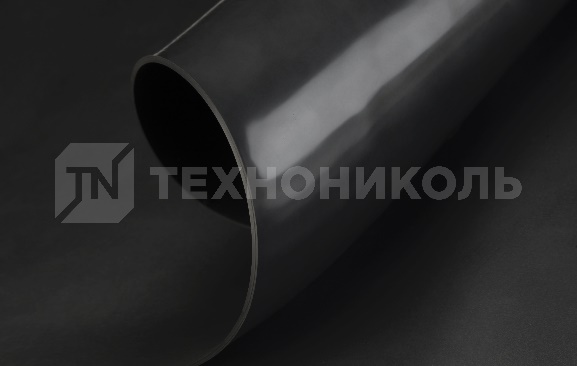 ПВХ-мембрана ECOBASE V 	Наименование показателяЕд. изм.КритерийECOBASEECOBASEECOBASEECOBASEМетод испытанийНаименование показателяЕд. изм.КритерийVVVVМетод испытанийТолщинамм± 5 %1,21,522,5ГОСТ ЕN 1849-2-2011Прочность при растяжении, метод В,не менее:МПане менееГОСТ 31899-2-2011(EN 12311-2:2000)вдоль рулонаМПане менее12121212ГОСТ 31899-2-2011(EN 12311-2:2000)поперек рулонаМПане менее10101010ГОСТ 31899-2-2011(EN 12311-2:2000)Удлинение при максимальной нагрузке%не менее200200200200ГОСТ 31899-2-2011(EN 12311-2:2000)Водонепроницаемость, 1 МПа в течение 24 ч--отсутствие следов проникновения водыотсутствие следов проникновения водыотсутствие следов проникновения водыотсутствие следов проникновения водыГОСТ EN 1928-2011, ВВодопоглощение по массе%не более0,20,20,20,2ГОСТ 2678-94Гибкость при пониженной температуре°Сне более- 25- 25- 25- 25ГОСТ EN 495-5-2012Гибкость на брусе радиусом 5 мм°Сне более- 40- 40- 40- 40ГОСТ 2678-94Прочность сварного шва на разрывН/50 ммне менее600600600600ГОСТ Р 56911-2016(EN 12317-2:2010)Сопротивление динамическому продавливанию (ударная стойкость)ммне менееГОСТ 31897-2011(EN 12691:2006)по твердому основаниюммне менее40070014001500ГОСТ 31897-2011(EN 12691:2006)по мягкому основаниюммне менее700100018001900ГОСТ 31897-2011(EN 12691:2006)Длина рулонам-20202020ГОСТ 2678-94Ширина рулонам-2,052,052,052,05ГОСТ 2678-94Толщина мембраны, ммШирина х длина рулона, мКол-во рулонов на палете1.520 x 2.0518